Date: 28th July 2022	TO:	The Police and Crime Commissioner, Chief Constable and Members of the Joint Audit Committee (Mr M Evans, Ms K Curran and Ms L Hamilton) Copy to:	Ms B Peatling, Chief Finance OfficerACPO and Senior Officers/Staff 		Representatives from TIAA and Audit Wales AuditDear Sir/Madam,A meeting of the Joint Audit Committee will be held on Thursday 28th July 2022 at 10am via Microsoft Teams for the transaction of the business on the attached agenda. Members of the Press and Public may attend this meeting.  To participate through the medium of Welsh, Members of the Public are required to provide at least 7 days notice to guarantee such provision as notified on our website.  Should we receive late notification we will do our best to provide this service but cannot guarantee.Yours faithfully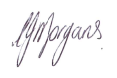 Mrs Carys F MorgansChief of StaffEncl.A  G  E  N  D  AApologies for absence - 5 minutesDeclarations of interestTo confirm the minutes of the meeting held on the 23rd Match 2022 – 5 minutes Matters for ScrutinyTo consider the actions of the Corporate Governance Group meeting held on the 19th May 2022 – 5 minutes To receive an update from the Audit Governance Group meeting held on the 17th June 2022 – 5 minutesTo consider the following reports of the internal auditors:a) Assurance Review of Payroll – 5 minutesAssurance Review of Agile Working - Collaborative– 5 minutesAssurance Review of Anti-Fraud Procurement - 2021/22 Assurance Review of Creditors 2021/22  Assurance Review of Commissioners Grants 2021/22 Assurance Review of Estates Management – Planned and Preventative Maintenance 2022/23  Assurance Review of HR Management – Recruitment and Training To consider the Summary Internal controls Assurance (SICA) Report 2021/22 – 5 minutesTo receive the Internal Audit Interim Follow up review 2021/22 – 5 minutesTo receive the Indicative Audit Strategy 2022/25 and Annual Plan 2022/23 – 5 minutesTo receive the Internal Audit Annual Report 2021/22 – 5 minutesTo recommend the approval of the draft Annual Governance Statements for 2021/22 – 5minsTo receive an update on the draft Annual Statement of Accounts for 2021/22 - 15 mins Break 10minsThe information contained in the report below has been subjected to the requirements of the Freedom of Information Act 2000, Data Protection Act 1998 and the Office of the Police and Crime Commissioner for Dyfed-Powys’ public interest test and is deemed to be exempt for publication under section 13 of Schedule 12A Local Government Act 1972.To consider the Force Significant Corporate Risks – 10 minutesTo consider the OPCC Significant Corporate Risks – 10 minutesUpdate on Fraud activity – 5 minutesMembers Updates – 15 minutesAll Wales Training FeedbackMember expertise and area leadsAny other businesA closed meeting with the Police and Crime Commissioner, Chief Constable, JAC Chair, TIAA and Audit Wales will follow this meeting – 30 minutes.